				      		          AGENDA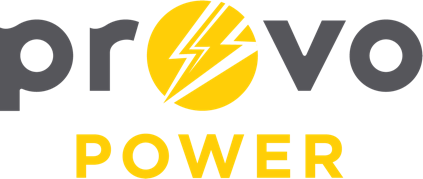 		ENERGY BOARD MEETINGPROVO POWER251 W 800 NMonday, March 4, 20244:00 P.M.Welcome & Introductions – Chairman Gary WintertonReview & Approval of Minutes – February 5, 2024Financial Report – Charlie LittleKPI Report – Charlie LittleManager Report – Travis BallCalendar & Scheduling UMPA Annual Meeting:  March 20-22 (St. George)April Board Meeting: cancelledNext Board Meeting: May 6, 2024A copy of the agenda was posted in the Civic Center, and the Provo City Library, on February 28, 2024, and also delivered to the Mayor,City Council Members, required news media, and adjacent cities incompliance with the Utah Code 52-4-202